Publicado en Barcelona el 03/03/2021 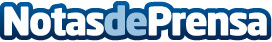 Cottet-Día Mundial de la Audición: Población con pérdida auditiva y cómo afecta el uso de la mascarillaEstudios revelan el impacto significativo de la Covid-19 en las discapacidades auditivas. La falta de lectura labial en personas con problemas auditivos y escuchar con dificultad puede provocar aislamiento. Las soluciones auditivas como audífonos, implantes cocleares y otros dispositivos mejoran la calidad de vida de la población con pérdida auditiva e incrementa las habilidades de comunicaciónDatos de contacto:Marivi Escamilla610 370 570Nota de prensa publicada en: https://www.notasdeprensa.es/cottet-dia-mundial-de-la-audicion-poblacion Categorias: Nacional Medicina Sociedad Infantil Ocio para niños Servicios médicos http://www.notasdeprensa.es